زيارة مركز الموهبة والإبداع في جامعة الملك عبدالعزيز في جدةبتوجيهات سعادة وكيل الجامعة للدراسات العليا والبحث العلمي قام مدير مركز الابتكار والأفكار الطلابية المتميزة د. بخيت بن عوض الرشيدي والأستاذ بدران بن عبدالرحمن التركي بزيارة مركز الموهبة والإبداع بجامعة الملك عبدالعزيز وحضور ملتقى الموهبة والإبداع الاول المقام في مسرح عمادة شؤون الطلاب .كما اجتمع مع المشرف على مركز الموهبة والإبداع الأستاذ: عبدالعزيز العماري , حيث قام بشرح خدمات المركز وتجربتهم التي تجاوزت 10 سنوات وتطلعاتهم في المستقبل .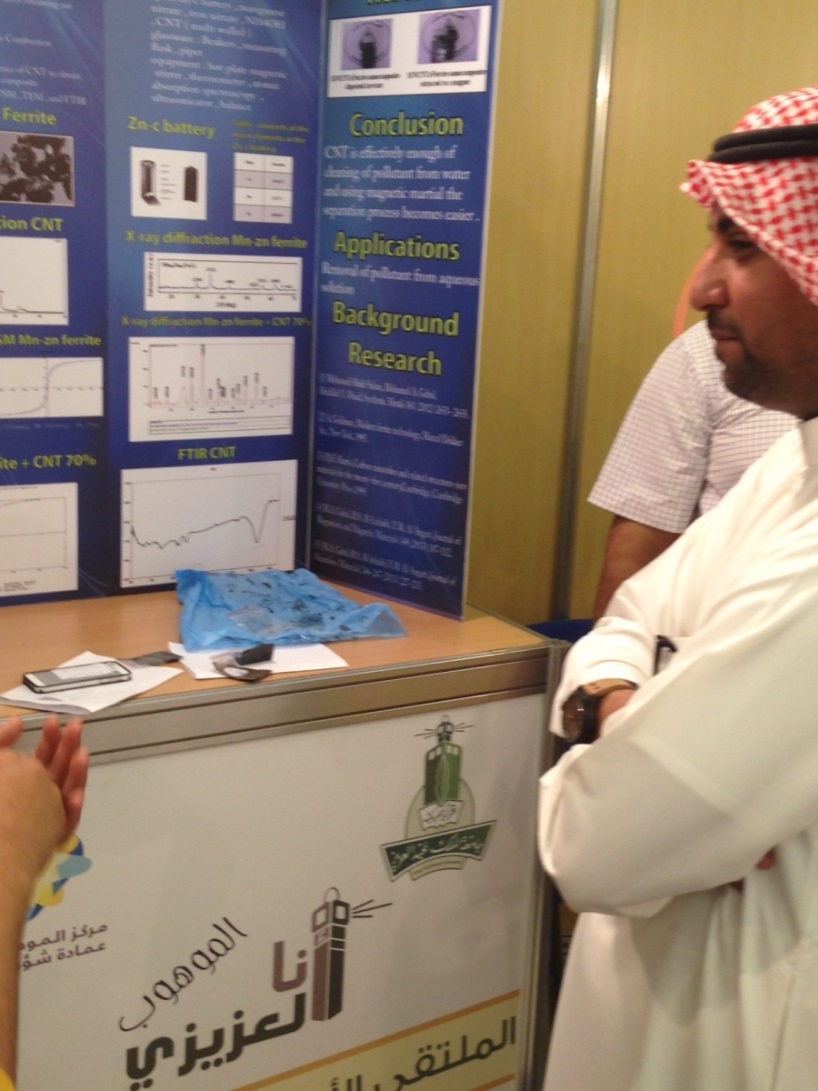 